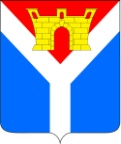 АДМИНИСТРАЦИЯ УСТЬ-ЛАБИНСКОГО ГОРОДСКОГО ПОСЕЛЕНИЯУСТЬ-ЛАБИНСКОГО РАЙОНАПОСТАНОВЛЕНИЕот 	                         							№ 		г. Усть-ЛабинскОб утверждении Порядка информирования населения об установке на автомобильных дорогах общего пользования местного значения 
Усть-Лабинского городского поселения Усть-Лабинского района дорожных знаков или нанесении разметки, запрещающих въезд всех транспортных средств в данном направлении, остановку или стоянку транспортных средств, либо обозначающих дорогу или проезжую часть с односторонним движением, либо выезд на такую дорогу или проезжую частьВ соответствии с Федеральными законами от 10 декабря 1995 г. 
№ 196 - ФЗ «О безопасности дорожного движения», от 06 октября 2003 г. 
№ 131-ФЗ «Об общих принципах организации местного самоуправления в Российской Федерации», от 08 ноября 2007 г. № 257-ФЗ «Об автомобильных дорогах и о дорожной деятельности Российской Федерации и о внесении изменений в отдельные законодательные акты Российской Федерации», постановлением Правительства Российской Федерации от 23 октября 1993 г. 
№ 1090 «О Правилах дорожного движения» постановляю:1.  Утвердить Порядок информирования населения об установке на автомобильных дорогах общего пользования местного значения 
Усть-Лабинского городского поселения Усть-Лабинского района дорожных знаков или нанесении разметки, запрещающих въезд всех транспортных средств в данном направлении, остановку или стоянку транспортных средств, либо обозначающих дорогу или проезжую часть с односторонним движении, либо выезд на такую дорогу или проезжую часть (прилагается).2. Отделу по общим и организационным вопросам администрации 
Усть-Лабинского городского поселения Усть-Лабинского района 
(Владимирова М.А.) обнародовать настоящее постановление на официальном сайте администрации Усть-Лабинского городского поселения Усть-Лабинского района в информационно-телекоммуникационной сети «Интернет» и на информационных стендах муниципального бюджетного учреждения культуры «Централизованная районная библиотека» муниципального образования 
Усть-Лабинский район.4. Контроль за выполнением настоящего постановления возложить на заместителя главы Усть-Лабинского городского поселения Усть-Лабинского района Семенов А.И.5. Постановление вступает в силу на следующий день после официального опубликования.Глава Усть-Лабинского городского поселенияУсть-Лабинского района                                                                С.А. Гайнюченко                                                                          ПРИЛОЖЕНИЕ                                                                              УТВЕРЖДЕННОЕ                                                      Постановлением администрации                                                                     Усть-Лабинского городского поселения                                          Усть-Лабинского района                                                от ________ № __________Порядок информирования населения об установке на автомобильных дорогах общего пользования местного значения 
Усть-Лабинского городского поселения Усть-Лабинского района дорожных знаков или нанесении разметки, запрещающих въезд всех транспортных средств в данном направлении, остановку или стоянку транспортных средств, либо обозначающих дорогу или проезжую часть с односторонним движением, либо выезд на такую дорогу или проезжую частьПорядок информирования населения об установке на автомобильных дорогах общего пользования местного значения Усть-Лабинского городского поселения Усть-Лабинского района дорожных знаков или нанесения разметки, запрещающих въезд всех транспортных средств в данном направлении, остановку или стоянку транспортных средств, либо обозначающих дорогу или проезжую часть с односторонним движением, либо выезд на такую дорогу или проезжую часть разработан на основании Федерального закона от 06 октября 2003 г. № 131-ФЗ «Об общих принципах организации местного самоуправления в Российской Федерации», а также в целях реализации пункта 3 статьи 21 Федерального закона от 10 декабря 1995 г. № 196 - ФЗ «О безопасности дорожного движения».Задачами настоящего Порядка являются: охрана жизни, здоровья, имущества граждан, защита их прав и законных интересов, а также защита интересов общества путем предупреждения дорожно-транспортных происшествий, снижения тяжести их последствий на автомобильных дорогах общего пользования местного значения в границах населенного пункта 
Усть-Лабинского городского поселения Усть-Лабинского района.Не позднее чем за 20 дней до установки дорожного знака и нанесения дорожной разметки, выполняющей функции этого знака, на автомобильных дорогах общего пользования местного значения, а именно: запрещающих въезд всех транспортных средств в данном направлении (знак 3.1), остановку или стоянку транспортных средств (знаки 3.27 – 3.30), либо обозначающих дорогу или проезжую часть с односторонним движением, либо выезд на такую дорогу или проезжую часть (знаки 5.5, 5.7.1, 5.7.2) установленных Правилами дорожного движения и ГОСТ Р 52289-2019 «Национальный стандарт Российской Федерации. Технические средства организации дорожного движения. Правила применения дорожных знаков, разметки, светофоров, дорожных ограждений и направляющих устройств» население Усть-Лабинского городского поселения Усть-Лабинского района информируется о введении соответствующего запрета и (или) об изменении схемы организации дорожного движения на автомобильных дорогах общего пользования местного значения, а также о причинах принятия такого решения.Информирование может осуществляться в установленные пунктом 3 настоящего Порядка сроки посредством:     официального сайта администрации Усть-Лабинского городского поселения Усть-Лабинского района;     информационных табло (стендов), размещенных в общедоступных местах вблизи от места установки соответствующих дорожных знаков или нанесении разметки;      печатных средств массовой информации;      информационных стендов, предназначенных для обнародования муниципальных правовых актов.5. В качестве дополнительных источников информирования может использоваться социальные сети в информационно-телекоммуникационной сети «Интернет».6. Ответственным за своевременную подготовку и соблюдение сроков размещения информации на сайте, ее достоверность, является отдел жилищно-коммунального хозяйства и благоустройства администрации Усть-Лабинского городского поселения Усть-Лабинского района.Глава Усть-Лабинского городского поселенияУсть-Лабинского района                                                                С.А. Гайнюченко